Ecole : Hammou Makhlouf  et Abdelkader                                                        Cours : Nom de l’enseignante :                                                                                             Année scolaire : 2014-2015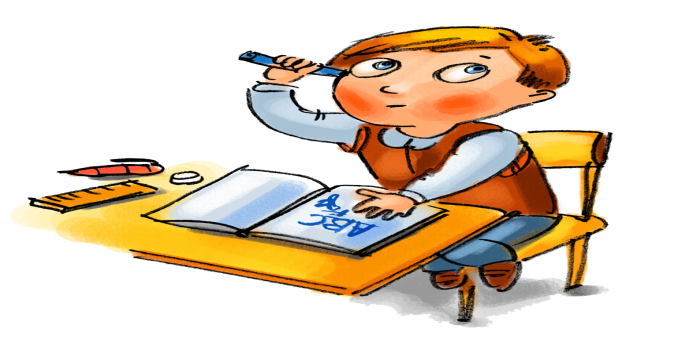 L’enseignante                                 Mme la directrice                                      Mme l’inspectrice N°Noms et prénomsDate et lieu de naissanceNom du pèreRemarques01020304050607080910111213141516171819202122232425262728293031